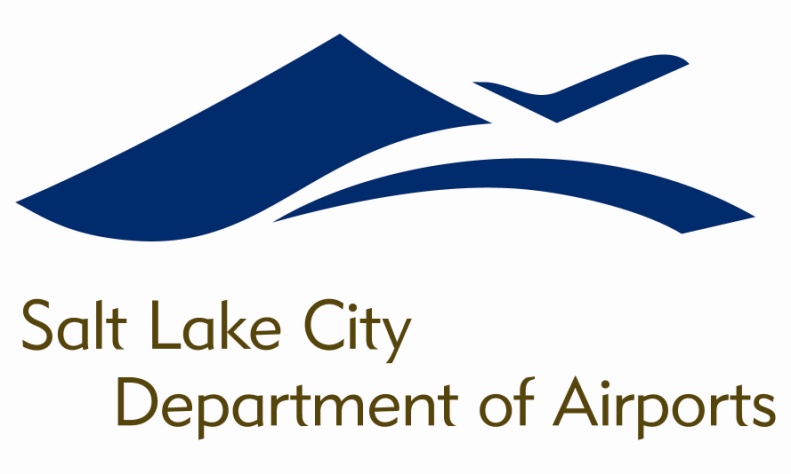 SALT LAKE CITY DEPARTMENT OF AIRPORTSBOARD MEETING AGENDA25 May 20168:00 A.M.CONSENT AGENDAMinutes of the 27 April 2016 MeetingDISCUSSION ITEMSDirector’s Report – Maureen Riley, Executive Director, SLCDATerminal Redevelopment Program (TRP) Update – Mike Williams, TRP Director, SLCDANorth Concourse Program – Kevin Robins, Engineering Director, SLCDAINFORMATION ITEMSA. 	Financial Report – March 2016B. 	Air Traffic Statistics – March 2016C. 	Comparison of On-Time Operations – March 2016D. 	Construction Report – April 2016E. 	Media Clippings – May 2016The next meeting will be held on Wednesday, June 15, 2016, at 8:00 a.m.  Meetings are held in the Board Room located on the third level of the short-term parking garage. People with disabilities may make requests for reasonable accommodations no later than 48 hours in advance in order to attend this Airport Board Meeting. Accommodations may include alternate formats, interpreters, and other auxiliary aids. This is an accessible facility. For questions or additional information, please contact LuJean Christensen at 801-575-2096.